PRILOGA 1:Na podlagi sedmega odstavka 40. člena Zakona o visokem šolstvu (Uradni list RS, št. 32/12 – uradno prečiščeno besedilo, 40/12 – ZUJF, 52/12 – ZPCP-2D, 109/12, 85/14, 75/16, 61/17 – ZUPŠ in 65/17)  in šestega odstavka 21. člena Zakona o Vladi Republike Slovenije (Uradni list RS, št. 24/05 – uradno prečiščeno besedilo, 109/08, 38/10 – ZUKN, 8/12, 21/13, 47/13 – ZDU-1G, 65/14 in 55/17) je Vlada Republike Slovenije na … seji … sprejelaSKLEP o spremembi Sklepa o soglasju k razpisu za vpis v magistrske študijske programe druge stopnje Univerze v Ljubljani in v magistrske študijske programe druge stopnje s koncesijo Univerze v Novi Gorici ter Fakultete za uporabne družbene študije v Novi Gorici za študijsko leto 2019/2020 št. 60301-3/2019/4 z dne 7. 2. 2019IS tem sklepom se Priloga sklepa št. 60301-3/2019/4 z dne 7. 2. 2019 nadomesti z novo Prilogo, ki je sestavni del tega sklepa.IITa sklep začne veljati s sprejetjem. Ljubljana, dne … 2019Številka:					    Stojan Tramte   				         GENERALNI SEKRETARPREJMEJO:Univerza v Ljubljani, Kongresni trg 12, 1000 LjubljanaMinistrstvo za izobraževanje, znanost in šport, Masarykova cesta 16, 1000 LjubljanaSlužba Vlade RS za zakonodajoPriloga Sklepa o spremembi Sklepa o soglasju k razpisu za vpis v magistrske študijske programe druge stopnje Univerze v Ljubljani in v magistrske študijske programe druge stopnje s koncesijo Univerze v Novi Gorici ter Fakultete za uporabne družbene študije v Novi Gorici za študijsko leto 2019/2020 št. 60301-3/2019/4 z dne 7. 2. 2019Seznam študijskih programov s številom vpisnih mest: Opombe: *Število prostih mest za vpis v višji letnik (po merilih za prehode oziroma pod pogoji za hitrejše napredovanje) je navedeno v tabeli. Pri študijskih programih, kjer številke niso navedene, velja, da je število razpisanih mest za vpis omejeno s številom vpisnih mest za predhodni letnik v lanskem študijskem letu.(1) Število razpisanih vpisnih mest je skupno za Slovence, Slovence brez slovenskega državljanstva in tujce.Legenda visokošolskih zavodov:UNIVERZA V LJUBLJANI (UL)Akademija za glasbo (UL AG)	Akademija za gledališče, radio, film in televizijo (UL AGRFT)	Akademija za likovno umetnost in oblikovanje (UL ALUO)	Biotehniška fakulteta (UL BF)	Ekonomska fakulteta (UL EF)	Fakulteta za arhitekturo (UL FA)	Fakulteta za družbene vede (UL FDV)	Fakulteta za elektrotehniko (UL FE)	Fakulteta za farmacijo (UL FFA)	Fakulteta za gradbeništvo in geodezijo (UL FGG)	Fakulteta za kemijo in kemijsko tehnologijo (UL FKKT)	Fakulteta za matematiko in fiziko (UL FMF)	Fakulteta za pomorstvo in promet (UL FPP)	Fakulteta za računalništvo in informatiko (UL FRI)	Fakulteta za socialno delo (UL FSD)	Fakulteta za strojništvo (UL FS)	Fakulteta za šport (UL FŠ)	Fakulteta za upravo (UL FU)	Filozofska fakulteta (UL FF)	Medicinska fakulteta (UL MF)	Naravoslovnotehniška fakulteta (UL NTF)	Pedagoška fakulteta (UL PEF)	Pravna fakulteta (UL PF)	Teološka fakulteta (UL TEOF)	Veterinarska fakulteta (UL VF)	Zdravstvena fakulteta (UL ZF)UNIVERZA V NOVI GORICI:       Fakulteta za humanistiko (UNG FH)       Poslovno-tehniška fakulteta (UNG PTF)SAMOSTOJNI VISOKOŠOLSKI ZAVOD:       Fakulteta za uporabne družbene študije v Novi Gorici (FUDŠ)	OBRAZLOŽITEVVlada Republike Slovenije je s sklepom št. 60301-3/2019/4 z dne 7. 2. 2019 (v nadaljnjem besedilu sklep) dala soglasje k razpisanim vpisnim mestom za magistrske študijske programe druge stopnje Univerze v Ljubljani in magistrske študijske programe druge stopnje s koncesijo Univerze v Novi Gorici ter Fakultete za uporabne družbene študije v Novi Gorici za študijsko leto 2019/2020. Univerza v Ljubljani je naknadno z dopisom z dne 22. 2. 2019 Ministrstvo za izobraževanje, znanost in šport (v nadaljnjem besedilu: ministrstvo) zaprosila za popravek priloge k predmetnemu sklepu, saj je pri študijskem programu »Sociologija«, ki ga izvaja Fakulteta za družbene vede Univerze v Ljubljani (FDV UL), prišlo do napačnega zapisa besedila »smer Okoljske in prostorske študije« (vsa vpisna mesta so namreč razpisana na študijskem programu druge stopnje »Sociologija«, brez smeri). Ministrstvo zato Vladi Republike Slovenije predlaga spremembo sklepa v njegovi prilogi, v smislu črtanja besedila »smer Okoljske in prostorske študije«.Število vpisnih mest se s spremembo sklepa v ničemer ne spreminja. 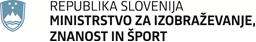 Masarykova cesta 161000 LjubljanaSlovenijae-naslov: gp.mizs@gov.si Masarykova cesta 161000 LjubljanaSlovenijae-naslov: gp.mizs@gov.si Številka: 6037-31/2018/51Številka: 6037-31/2018/51Ljubljana, 25. 3. 2019Ljubljana, 25. 3. 2019EVA /EVA /GENERALNI SEKRETARIAT VLADE REPUBLIKE SLOVENIJEGp.gs@gov.siGENERALNI SEKRETARIAT VLADE REPUBLIKE SLOVENIJEGp.gs@gov.siZADEVA: Sklep o spremembi Sklepa o soglasju k razpisu za vpis v magistrske študijske programe druge stopnje Univerze v Ljubljani in v magistrske študijske programe druge stopnje s koncesijo Univerze v Novi Gorici ter Fakultete za uporabne družbene študije v Novi Gorici za študijsko leto 2019/2020 št. 60301-3/2019/4 z dne 7. 2. 2019 – predlog za obravnavo – medresorsko usklajevanjeZADEVA: Sklep o spremembi Sklepa o soglasju k razpisu za vpis v magistrske študijske programe druge stopnje Univerze v Ljubljani in v magistrske študijske programe druge stopnje s koncesijo Univerze v Novi Gorici ter Fakultete za uporabne družbene študije v Novi Gorici za študijsko leto 2019/2020 št. 60301-3/2019/4 z dne 7. 2. 2019 – predlog za obravnavo – medresorsko usklajevanjeZADEVA: Sklep o spremembi Sklepa o soglasju k razpisu za vpis v magistrske študijske programe druge stopnje Univerze v Ljubljani in v magistrske študijske programe druge stopnje s koncesijo Univerze v Novi Gorici ter Fakultete za uporabne družbene študije v Novi Gorici za študijsko leto 2019/2020 št. 60301-3/2019/4 z dne 7. 2. 2019 – predlog za obravnavo – medresorsko usklajevanjeZADEVA: Sklep o spremembi Sklepa o soglasju k razpisu za vpis v magistrske študijske programe druge stopnje Univerze v Ljubljani in v magistrske študijske programe druge stopnje s koncesijo Univerze v Novi Gorici ter Fakultete za uporabne družbene študije v Novi Gorici za študijsko leto 2019/2020 št. 60301-3/2019/4 z dne 7. 2. 2019 – predlog za obravnavo – medresorsko usklajevanje1. Predlog sklepov vlade:1. Predlog sklepov vlade:1. Predlog sklepov vlade:1. Predlog sklepov vlade:Na podlagi sedmega odstavka 40. člena Zakona o visokem šolstvu (Uradni list RS, št. 32/12 – uradno prečiščeno besedilo, 40/12 – ZUJF, 52/12 – ZPCP-2D, 109/12, 85/14, 75/16, 61/17 – ZUPŠ in 65/17)  in šestega odstavka 21. člena Zakona o Vladi Republike Slovenije (Uradni list RS, št. 24/05 – uradno prečiščeno besedilo, 109/08, 38/10 – ZUKN, 8/12, 21/13, 47/13 – ZDU-1G, 65/14 in 55/17) je Vlada Republike Slovenije na … seji dne …  sprejela naslednjiSKLEPVlada Republike Slovenije je sprejela Sklep o spremembi Sklepa o soglasju k razpisu za vpis v magistrske študijske programe druge stopnje Univerze v Ljubljani in v magistrske študijske programe druge stopnje s koncesijo Univerze v Novi Gorici ter Fakultete za uporabne družbene študije v Novi Gorici za študijsko leto 2019/2020, ki ga je Vlada Republike sprejela na svoji 18. redni seji dne 7. 2. 2019, št. 60301-3/2019/4.                                                                                                                     Stojan Tramte                                                                                                                  Generalni sekretar      Prejemniki:Univerza v Ljubljani, Kongresni trg 12, 1000 LjubljanaMinistrstvo za izobraževanje, znanost in šport, Masarykova cesta 16, 1000 LjubljanaSlužba Vlade RS za zakonodajoNa podlagi sedmega odstavka 40. člena Zakona o visokem šolstvu (Uradni list RS, št. 32/12 – uradno prečiščeno besedilo, 40/12 – ZUJF, 52/12 – ZPCP-2D, 109/12, 85/14, 75/16, 61/17 – ZUPŠ in 65/17)  in šestega odstavka 21. člena Zakona o Vladi Republike Slovenije (Uradni list RS, št. 24/05 – uradno prečiščeno besedilo, 109/08, 38/10 – ZUKN, 8/12, 21/13, 47/13 – ZDU-1G, 65/14 in 55/17) je Vlada Republike Slovenije na … seji dne …  sprejela naslednjiSKLEPVlada Republike Slovenije je sprejela Sklep o spremembi Sklepa o soglasju k razpisu za vpis v magistrske študijske programe druge stopnje Univerze v Ljubljani in v magistrske študijske programe druge stopnje s koncesijo Univerze v Novi Gorici ter Fakultete za uporabne družbene študije v Novi Gorici za študijsko leto 2019/2020, ki ga je Vlada Republike sprejela na svoji 18. redni seji dne 7. 2. 2019, št. 60301-3/2019/4.                                                                                                                     Stojan Tramte                                                                                                                  Generalni sekretar      Prejemniki:Univerza v Ljubljani, Kongresni trg 12, 1000 LjubljanaMinistrstvo za izobraževanje, znanost in šport, Masarykova cesta 16, 1000 LjubljanaSlužba Vlade RS za zakonodajoNa podlagi sedmega odstavka 40. člena Zakona o visokem šolstvu (Uradni list RS, št. 32/12 – uradno prečiščeno besedilo, 40/12 – ZUJF, 52/12 – ZPCP-2D, 109/12, 85/14, 75/16, 61/17 – ZUPŠ in 65/17)  in šestega odstavka 21. člena Zakona o Vladi Republike Slovenije (Uradni list RS, št. 24/05 – uradno prečiščeno besedilo, 109/08, 38/10 – ZUKN, 8/12, 21/13, 47/13 – ZDU-1G, 65/14 in 55/17) je Vlada Republike Slovenije na … seji dne …  sprejela naslednjiSKLEPVlada Republike Slovenije je sprejela Sklep o spremembi Sklepa o soglasju k razpisu za vpis v magistrske študijske programe druge stopnje Univerze v Ljubljani in v magistrske študijske programe druge stopnje s koncesijo Univerze v Novi Gorici ter Fakultete za uporabne družbene študije v Novi Gorici za študijsko leto 2019/2020, ki ga je Vlada Republike sprejela na svoji 18. redni seji dne 7. 2. 2019, št. 60301-3/2019/4.                                                                                                                     Stojan Tramte                                                                                                                  Generalni sekretar      Prejemniki:Univerza v Ljubljani, Kongresni trg 12, 1000 LjubljanaMinistrstvo za izobraževanje, znanost in šport, Masarykova cesta 16, 1000 LjubljanaSlužba Vlade RS za zakonodajoNa podlagi sedmega odstavka 40. člena Zakona o visokem šolstvu (Uradni list RS, št. 32/12 – uradno prečiščeno besedilo, 40/12 – ZUJF, 52/12 – ZPCP-2D, 109/12, 85/14, 75/16, 61/17 – ZUPŠ in 65/17)  in šestega odstavka 21. člena Zakona o Vladi Republike Slovenije (Uradni list RS, št. 24/05 – uradno prečiščeno besedilo, 109/08, 38/10 – ZUKN, 8/12, 21/13, 47/13 – ZDU-1G, 65/14 in 55/17) je Vlada Republike Slovenije na … seji dne …  sprejela naslednjiSKLEPVlada Republike Slovenije je sprejela Sklep o spremembi Sklepa o soglasju k razpisu za vpis v magistrske študijske programe druge stopnje Univerze v Ljubljani in v magistrske študijske programe druge stopnje s koncesijo Univerze v Novi Gorici ter Fakultete za uporabne družbene študije v Novi Gorici za študijsko leto 2019/2020, ki ga je Vlada Republike sprejela na svoji 18. redni seji dne 7. 2. 2019, št. 60301-3/2019/4.                                                                                                                     Stojan Tramte                                                                                                                  Generalni sekretar      Prejemniki:Univerza v Ljubljani, Kongresni trg 12, 1000 LjubljanaMinistrstvo za izobraževanje, znanost in šport, Masarykova cesta 16, 1000 LjubljanaSlužba Vlade RS za zakonodajo2. Predlog za obravnavo predloga zakona po nujnem ali skrajšanem postopku v državnem zboru z obrazložitvijo razlogov:2. Predlog za obravnavo predloga zakona po nujnem ali skrajšanem postopku v državnem zboru z obrazložitvijo razlogov:2. Predlog za obravnavo predloga zakona po nujnem ali skrajšanem postopku v državnem zboru z obrazložitvijo razlogov:2. Predlog za obravnavo predloga zakona po nujnem ali skrajšanem postopku v državnem zboru z obrazložitvijo razlogov:////3.a Osebe, odgovorne za strokovno pripravo in usklajenost gradiva:3.a Osebe, odgovorne za strokovno pripravo in usklajenost gradiva:3.a Osebe, odgovorne za strokovno pripravo in usklajenost gradiva:3.a Osebe, odgovorne za strokovno pripravo in usklajenost gradiva:Dr. Jernej Pikalo, minister,Dr. Jernej Štromajer, državni sekretarDr. Erika Rustja, vodja Sektorja za visoko šolstvoDr. Jernej Pikalo, minister,Dr. Jernej Štromajer, državni sekretarDr. Erika Rustja, vodja Sektorja za visoko šolstvoDr. Jernej Pikalo, minister,Dr. Jernej Štromajer, državni sekretarDr. Erika Rustja, vodja Sektorja za visoko šolstvoDr. Jernej Pikalo, minister,Dr. Jernej Štromajer, državni sekretarDr. Erika Rustja, vodja Sektorja za visoko šolstvo3.b Zunanji strokovnjaki, ki so sodelovali pri pripravi dela ali celotnega gradiva:3.b Zunanji strokovnjaki, ki so sodelovali pri pripravi dela ali celotnega gradiva:3.b Zunanji strokovnjaki, ki so sodelovali pri pripravi dela ali celotnega gradiva:3.b Zunanji strokovnjaki, ki so sodelovali pri pripravi dela ali celotnega gradiva:////4. Predstavniki vlade, ki bodo sodelovali pri delu državnega zbora:4. Predstavniki vlade, ki bodo sodelovali pri delu državnega zbora:4. Predstavniki vlade, ki bodo sodelovali pri delu državnega zbora:4. Predstavniki vlade, ki bodo sodelovali pri delu državnega zbora:////5. Kratek povzetek gradiva:5. Kratek povzetek gradiva:5. Kratek povzetek gradiva:5. Kratek povzetek gradiva:Vlada Republike Slovenije je s sklepom št. 60301-3/2019/4 z dne 7. 2. 2019 (v nadaljnjem besedilu: sklep) dala soglasje k vsebini razpisov k razpisanim vpisnim mestom v magistrske študijske programe druge stopnje Univerze v Ljubljani in tovrstne študijske programe s koncesijo Univerze v Novi Gorici ter Fakultete za uporabne družbene študije v Novi Gorici za študijsko leto 2019/2020. Univerza v Ljubljani je naknadno z dopisom z dne 22. 2. 2019 Ministrstvo za izobraževanje, znanost in šport (v nadaljnjem besedilu: ministrstvo) zaprosila za popravek priloge k predmetnemu sklepu, saj je pri študijskem programu »Sociologija«, ki ga izvaja Fakulteta za družbene vede Univerze v Ljubljani (FDV UL), prišlo do napačnega zapisa besedila »smer Okoljske in prostorske študije« (vsa vpisna mesta so namreč razpisana na študijskem programu druge stopnje »Sociologija«, brez smeri). Ministrstvo zato Vladi Republike Slovenije predlaga spremembo sklepa v njegovi prilogi, v smislu črtanja besedila »smer Okoljske in prostorske študije«.Vlada Republike Slovenije je s sklepom št. 60301-3/2019/4 z dne 7. 2. 2019 (v nadaljnjem besedilu: sklep) dala soglasje k vsebini razpisov k razpisanim vpisnim mestom v magistrske študijske programe druge stopnje Univerze v Ljubljani in tovrstne študijske programe s koncesijo Univerze v Novi Gorici ter Fakultete za uporabne družbene študije v Novi Gorici za študijsko leto 2019/2020. Univerza v Ljubljani je naknadno z dopisom z dne 22. 2. 2019 Ministrstvo za izobraževanje, znanost in šport (v nadaljnjem besedilu: ministrstvo) zaprosila za popravek priloge k predmetnemu sklepu, saj je pri študijskem programu »Sociologija«, ki ga izvaja Fakulteta za družbene vede Univerze v Ljubljani (FDV UL), prišlo do napačnega zapisa besedila »smer Okoljske in prostorske študije« (vsa vpisna mesta so namreč razpisana na študijskem programu druge stopnje »Sociologija«, brez smeri). Ministrstvo zato Vladi Republike Slovenije predlaga spremembo sklepa v njegovi prilogi, v smislu črtanja besedila »smer Okoljske in prostorske študije«.Vlada Republike Slovenije je s sklepom št. 60301-3/2019/4 z dne 7. 2. 2019 (v nadaljnjem besedilu: sklep) dala soglasje k vsebini razpisov k razpisanim vpisnim mestom v magistrske študijske programe druge stopnje Univerze v Ljubljani in tovrstne študijske programe s koncesijo Univerze v Novi Gorici ter Fakultete za uporabne družbene študije v Novi Gorici za študijsko leto 2019/2020. Univerza v Ljubljani je naknadno z dopisom z dne 22. 2. 2019 Ministrstvo za izobraževanje, znanost in šport (v nadaljnjem besedilu: ministrstvo) zaprosila za popravek priloge k predmetnemu sklepu, saj je pri študijskem programu »Sociologija«, ki ga izvaja Fakulteta za družbene vede Univerze v Ljubljani (FDV UL), prišlo do napačnega zapisa besedila »smer Okoljske in prostorske študije« (vsa vpisna mesta so namreč razpisana na študijskem programu druge stopnje »Sociologija«, brez smeri). Ministrstvo zato Vladi Republike Slovenije predlaga spremembo sklepa v njegovi prilogi, v smislu črtanja besedila »smer Okoljske in prostorske študije«.Vlada Republike Slovenije je s sklepom št. 60301-3/2019/4 z dne 7. 2. 2019 (v nadaljnjem besedilu: sklep) dala soglasje k vsebini razpisov k razpisanim vpisnim mestom v magistrske študijske programe druge stopnje Univerze v Ljubljani in tovrstne študijske programe s koncesijo Univerze v Novi Gorici ter Fakultete za uporabne družbene študije v Novi Gorici za študijsko leto 2019/2020. Univerza v Ljubljani je naknadno z dopisom z dne 22. 2. 2019 Ministrstvo za izobraževanje, znanost in šport (v nadaljnjem besedilu: ministrstvo) zaprosila za popravek priloge k predmetnemu sklepu, saj je pri študijskem programu »Sociologija«, ki ga izvaja Fakulteta za družbene vede Univerze v Ljubljani (FDV UL), prišlo do napačnega zapisa besedila »smer Okoljske in prostorske študije« (vsa vpisna mesta so namreč razpisana na študijskem programu druge stopnje »Sociologija«, brez smeri). Ministrstvo zato Vladi Republike Slovenije predlaga spremembo sklepa v njegovi prilogi, v smislu črtanja besedila »smer Okoljske in prostorske študije«.6. Presoja posledic za:6. Presoja posledic za:6. Presoja posledic za:6. Presoja posledic za:a)javnofinančna sredstva nad 40.000 EUR v tekočem in naslednjih treh letihjavnofinančna sredstva nad 40.000 EUR v tekočem in naslednjih treh letihDAb)usklajenost slovenskega pravnega reda s pravnim redom Evropske unijeusklajenost slovenskega pravnega reda s pravnim redom Evropske unijeNEc)administrativne poslediceadministrativne poslediceNEč)gospodarstvo, zlasti mala in srednja podjetja ter konkurenčnost podjetijgospodarstvo, zlasti mala in srednja podjetja ter konkurenčnost podjetijNEd)okolje, vključno s prostorskimi in varstvenimi vidikiokolje, vključno s prostorskimi in varstvenimi vidikiNEe)socialno področjesocialno področjeNEf)dokumente razvojnega načrtovanja:nacionalne dokumente razvojnega načrtovanjarazvojne politike na ravni programov po strukturi razvojne klasifikacije programskega proračunarazvojne dokumente Evropske unije in mednarodnih organizacijdokumente razvojnega načrtovanja:nacionalne dokumente razvojnega načrtovanjarazvojne politike na ravni programov po strukturi razvojne klasifikacije programskega proračunarazvojne dokumente Evropske unije in mednarodnih organizacijNE7.a Predstavitev ocene finančnih posledic nad 40.000 EUR:7.a Predstavitev ocene finančnih posledic nad 40.000 EUR:7.a Predstavitev ocene finančnih posledic nad 40.000 EUR:7.a Predstavitev ocene finančnih posledic nad 40.000 EUR:I. Ocena finančnih posledic, ki niso načrtovane v sprejetem proračunuI. Ocena finančnih posledic, ki niso načrtovane v sprejetem proračunuI. Ocena finančnih posledic, ki niso načrtovane v sprejetem proračunuI. Ocena finančnih posledic, ki niso načrtovane v sprejetem proračunuI. Ocena finančnih posledic, ki niso načrtovane v sprejetem proračunuI. Ocena finančnih posledic, ki niso načrtovane v sprejetem proračunuI. Ocena finančnih posledic, ki niso načrtovane v sprejetem proračunuI. Ocena finančnih posledic, ki niso načrtovane v sprejetem proračunuI. Ocena finančnih posledic, ki niso načrtovane v sprejetem proračunuTekoče leto (t)Tekoče leto (t)t + 1t + 2t + 2t + 2t + 3Predvideno povečanje (+) ali zmanjšanje (–) prihodkov državnega proračuna Predvideno povečanje (+) ali zmanjšanje (–) prihodkov državnega proračuna Predvideno povečanje (+) ali zmanjšanje (–) prihodkov občinskih proračunov Predvideno povečanje (+) ali zmanjšanje (–) prihodkov občinskih proračunov Predvideno povečanje (+) ali zmanjšanje (–) odhodkov državnega proračuna Predvideno povečanje (+) ali zmanjšanje (–) odhodkov državnega proračuna Predvideno povečanje (+) ali zmanjšanje (–) odhodkov občinskih proračunovPredvideno povečanje (+) ali zmanjšanje (–) odhodkov občinskih proračunovPredvideno povečanje (+) ali zmanjšanje (–) obveznosti za druga javnofinančna sredstvaPredvideno povečanje (+) ali zmanjšanje (–) obveznosti za druga javnofinančna sredstvaII. Finančne posledice za državni proračunII. Finančne posledice za državni proračunII. Finančne posledice za državni proračunII. Finančne posledice za državni proračunII. Finančne posledice za državni proračunII. Finančne posledice za državni proračunII. Finančne posledice za državni proračunII. Finančne posledice za državni proračunII. Finančne posledice za državni proračunII.a Pravice porabe za izvedbo predlaganih rešitev so zagotovljene:II.a Pravice porabe za izvedbo predlaganih rešitev so zagotovljene:II.a Pravice porabe za izvedbo predlaganih rešitev so zagotovljene:II.a Pravice porabe za izvedbo predlaganih rešitev so zagotovljene:II.a Pravice porabe za izvedbo predlaganih rešitev so zagotovljene:II.a Pravice porabe za izvedbo predlaganih rešitev so zagotovljene:II.a Pravice porabe za izvedbo predlaganih rešitev so zagotovljene:II.a Pravice porabe za izvedbo predlaganih rešitev so zagotovljene:II.a Pravice porabe za izvedbo predlaganih rešitev so zagotovljene:Ime proračunskega uporabnika Šifra in naziv ukrepa, projektaŠifra in naziv ukrepa, projektaŠifra in naziv proračunske postavkeŠifra in naziv proračunske postavkeZnesek za tekoče leto (t)Znesek za tekoče leto (t)Znesek za tekoče leto (t)Znesek za t + 1SKUPAJSKUPAJSKUPAJSKUPAJSKUPAJII.b Manjkajoče pravice porabe bodo zagotovljene s prerazporeditvijo:II.b Manjkajoče pravice porabe bodo zagotovljene s prerazporeditvijo:II.b Manjkajoče pravice porabe bodo zagotovljene s prerazporeditvijo:II.b Manjkajoče pravice porabe bodo zagotovljene s prerazporeditvijo:II.b Manjkajoče pravice porabe bodo zagotovljene s prerazporeditvijo:II.b Manjkajoče pravice porabe bodo zagotovljene s prerazporeditvijo:II.b Manjkajoče pravice porabe bodo zagotovljene s prerazporeditvijo:II.b Manjkajoče pravice porabe bodo zagotovljene s prerazporeditvijo:II.b Manjkajoče pravice porabe bodo zagotovljene s prerazporeditvijo:Ime proračunskega uporabnika Šifra in naziv ukrepa, projektaŠifra in naziv ukrepa, projektaŠifra in naziv proračunske postavke Šifra in naziv proračunske postavke Znesek za tekoče leto (t)Znesek za tekoče leto (t)Znesek za tekoče leto (t)Znesek za t + 1 SKUPAJSKUPAJSKUPAJSKUPAJSKUPAJII.c Načrtovana nadomestitev zmanjšanih prihodkov in povečanih odhodkov proračuna:II.c Načrtovana nadomestitev zmanjšanih prihodkov in povečanih odhodkov proračuna:II.c Načrtovana nadomestitev zmanjšanih prihodkov in povečanih odhodkov proračuna:II.c Načrtovana nadomestitev zmanjšanih prihodkov in povečanih odhodkov proračuna:II.c Načrtovana nadomestitev zmanjšanih prihodkov in povečanih odhodkov proračuna:II.c Načrtovana nadomestitev zmanjšanih prihodkov in povečanih odhodkov proračuna:II.c Načrtovana nadomestitev zmanjšanih prihodkov in povečanih odhodkov proračuna:II.c Načrtovana nadomestitev zmanjšanih prihodkov in povečanih odhodkov proračuna:II.c Načrtovana nadomestitev zmanjšanih prihodkov in povečanih odhodkov proračuna:Novi prihodkiNovi prihodkiNovi prihodkiZnesek za tekoče leto (t)Znesek za tekoče leto (t)Znesek za tekoče leto (t)Znesek za t + 1Znesek za t + 1Znesek za t + 1SKUPAJSKUPAJSKUPAJOBRAZLOŽITEV:Predlagana sprememba priloge sklepa nima nobenih finančnih posledic.OBRAZLOŽITEV:Predlagana sprememba priloge sklepa nima nobenih finančnih posledic.OBRAZLOŽITEV:Predlagana sprememba priloge sklepa nima nobenih finančnih posledic.OBRAZLOŽITEV:Predlagana sprememba priloge sklepa nima nobenih finančnih posledic.OBRAZLOŽITEV:Predlagana sprememba priloge sklepa nima nobenih finančnih posledic.OBRAZLOŽITEV:Predlagana sprememba priloge sklepa nima nobenih finančnih posledic.OBRAZLOŽITEV:Predlagana sprememba priloge sklepa nima nobenih finančnih posledic.OBRAZLOŽITEV:Predlagana sprememba priloge sklepa nima nobenih finančnih posledic.OBRAZLOŽITEV:Predlagana sprememba priloge sklepa nima nobenih finančnih posledic.7.b Predstavitev ocene finančnih posledic pod 40.000 EUR:/7.b Predstavitev ocene finančnih posledic pod 40.000 EUR:/7.b Predstavitev ocene finančnih posledic pod 40.000 EUR:/7.b Predstavitev ocene finančnih posledic pod 40.000 EUR:/7.b Predstavitev ocene finančnih posledic pod 40.000 EUR:/7.b Predstavitev ocene finančnih posledic pod 40.000 EUR:/7.b Predstavitev ocene finančnih posledic pod 40.000 EUR:/7.b Predstavitev ocene finančnih posledic pod 40.000 EUR:/7.b Predstavitev ocene finančnih posledic pod 40.000 EUR:/8. Predstavitev sodelovanja z združenji občin:8. Predstavitev sodelovanja z združenji občin:8. Predstavitev sodelovanja z združenji občin:8. Predstavitev sodelovanja z združenji občin:8. Predstavitev sodelovanja z združenji občin:8. Predstavitev sodelovanja z združenji občin:8. Predstavitev sodelovanja z združenji občin:8. Predstavitev sodelovanja z združenji občin:8. Predstavitev sodelovanja z združenji občin:Vsebina predloženega gradiva (predpisa) vpliva na:pristojnosti občin,delovanje občin,financiranje občin.Vsebina predloženega gradiva (predpisa) vpliva na:pristojnosti občin,delovanje občin,financiranje občin.Vsebina predloženega gradiva (predpisa) vpliva na:pristojnosti občin,delovanje občin,financiranje občin.Vsebina predloženega gradiva (predpisa) vpliva na:pristojnosti občin,delovanje občin,financiranje občin.Vsebina predloženega gradiva (predpisa) vpliva na:pristojnosti občin,delovanje občin,financiranje občin.Vsebina predloženega gradiva (predpisa) vpliva na:pristojnosti občin,delovanje občin,financiranje občin.Vsebina predloženega gradiva (predpisa) vpliva na:pristojnosti občin,delovanje občin,financiranje občin.NENEGradivo (predpis) je bilo poslano v mnenje: Skupnosti občin Slovenije SOS: NEZdruženju občin Slovenije ZOS: NEZdruženju mestnih občin Slovenije ZMOS: NEPredlogi in pripombe združenj so bili upoštevani: /Gradivo (predpis) je bilo poslano v mnenje: Skupnosti občin Slovenije SOS: NEZdruženju občin Slovenije ZOS: NEZdruženju mestnih občin Slovenije ZMOS: NEPredlogi in pripombe združenj so bili upoštevani: /Gradivo (predpis) je bilo poslano v mnenje: Skupnosti občin Slovenije SOS: NEZdruženju občin Slovenije ZOS: NEZdruženju mestnih občin Slovenije ZMOS: NEPredlogi in pripombe združenj so bili upoštevani: /Gradivo (predpis) je bilo poslano v mnenje: Skupnosti občin Slovenije SOS: NEZdruženju občin Slovenije ZOS: NEZdruženju mestnih občin Slovenije ZMOS: NEPredlogi in pripombe združenj so bili upoštevani: /Gradivo (predpis) je bilo poslano v mnenje: Skupnosti občin Slovenije SOS: NEZdruženju občin Slovenije ZOS: NEZdruženju mestnih občin Slovenije ZMOS: NEPredlogi in pripombe združenj so bili upoštevani: /Gradivo (predpis) je bilo poslano v mnenje: Skupnosti občin Slovenije SOS: NEZdruženju občin Slovenije ZOS: NEZdruženju mestnih občin Slovenije ZMOS: NEPredlogi in pripombe združenj so bili upoštevani: /Gradivo (predpis) je bilo poslano v mnenje: Skupnosti občin Slovenije SOS: NEZdruženju občin Slovenije ZOS: NEZdruženju mestnih občin Slovenije ZMOS: NEPredlogi in pripombe združenj so bili upoštevani: /Gradivo (predpis) je bilo poslano v mnenje: Skupnosti občin Slovenije SOS: NEZdruženju občin Slovenije ZOS: NEZdruženju mestnih občin Slovenije ZMOS: NEPredlogi in pripombe združenj so bili upoštevani: /Gradivo (predpis) je bilo poslano v mnenje: Skupnosti občin Slovenije SOS: NEZdruženju občin Slovenije ZOS: NEZdruženju mestnih občin Slovenije ZMOS: NEPredlogi in pripombe združenj so bili upoštevani: /9. Predstavitev sodelovanja javnosti:9. Predstavitev sodelovanja javnosti:9. Predstavitev sodelovanja javnosti:9. Predstavitev sodelovanja javnosti:9. Predstavitev sodelovanja javnosti:9. Predstavitev sodelovanja javnosti:9. Predstavitev sodelovanja javnosti:9. Predstavitev sodelovanja javnosti:9. Predstavitev sodelovanja javnosti:Gradivo je bilo predhodno objavljeno na spletni strani predlagatelja:Gradivo je bilo predhodno objavljeno na spletni strani predlagatelja:Gradivo je bilo predhodno objavljeno na spletni strani predlagatelja:Gradivo je bilo predhodno objavljeno na spletni strani predlagatelja:Gradivo je bilo predhodno objavljeno na spletni strani predlagatelja:Gradivo je bilo predhodno objavljeno na spletni strani predlagatelja:Gradivo je bilo predhodno objavljeno na spletni strani predlagatelja:NENESkladno s sedmim odstavkom 9. člena Poslovnika Vlade RS (Uradni list RS, št. 43/01, 23/02 – popr., 54/03, 103/03, 114/04, 26/06, 21/07, 32/10, 73/10, 95/11, 64/12 in 10/14) javnost pri pripravi predloga sklepa ni bila povabljena k sodelovanju.Skladno s sedmim odstavkom 9. člena Poslovnika Vlade RS (Uradni list RS, št. 43/01, 23/02 – popr., 54/03, 103/03, 114/04, 26/06, 21/07, 32/10, 73/10, 95/11, 64/12 in 10/14) javnost pri pripravi predloga sklepa ni bila povabljena k sodelovanju.Skladno s sedmim odstavkom 9. člena Poslovnika Vlade RS (Uradni list RS, št. 43/01, 23/02 – popr., 54/03, 103/03, 114/04, 26/06, 21/07, 32/10, 73/10, 95/11, 64/12 in 10/14) javnost pri pripravi predloga sklepa ni bila povabljena k sodelovanju.Skladno s sedmim odstavkom 9. člena Poslovnika Vlade RS (Uradni list RS, št. 43/01, 23/02 – popr., 54/03, 103/03, 114/04, 26/06, 21/07, 32/10, 73/10, 95/11, 64/12 in 10/14) javnost pri pripravi predloga sklepa ni bila povabljena k sodelovanju.Skladno s sedmim odstavkom 9. člena Poslovnika Vlade RS (Uradni list RS, št. 43/01, 23/02 – popr., 54/03, 103/03, 114/04, 26/06, 21/07, 32/10, 73/10, 95/11, 64/12 in 10/14) javnost pri pripravi predloga sklepa ni bila povabljena k sodelovanju.Skladno s sedmim odstavkom 9. člena Poslovnika Vlade RS (Uradni list RS, št. 43/01, 23/02 – popr., 54/03, 103/03, 114/04, 26/06, 21/07, 32/10, 73/10, 95/11, 64/12 in 10/14) javnost pri pripravi predloga sklepa ni bila povabljena k sodelovanju.Skladno s sedmim odstavkom 9. člena Poslovnika Vlade RS (Uradni list RS, št. 43/01, 23/02 – popr., 54/03, 103/03, 114/04, 26/06, 21/07, 32/10, 73/10, 95/11, 64/12 in 10/14) javnost pri pripravi predloga sklepa ni bila povabljena k sodelovanju.Skladno s sedmim odstavkom 9. člena Poslovnika Vlade RS (Uradni list RS, št. 43/01, 23/02 – popr., 54/03, 103/03, 114/04, 26/06, 21/07, 32/10, 73/10, 95/11, 64/12 in 10/14) javnost pri pripravi predloga sklepa ni bila povabljena k sodelovanju.Skladno s sedmim odstavkom 9. člena Poslovnika Vlade RS (Uradni list RS, št. 43/01, 23/02 – popr., 54/03, 103/03, 114/04, 26/06, 21/07, 32/10, 73/10, 95/11, 64/12 in 10/14) javnost pri pripravi predloga sklepa ni bila povabljena k sodelovanju./////////10. Pri pripravi gradiva so bile upoštevane zahteve iz Resolucije o normativni dejavnosti:10. Pri pripravi gradiva so bile upoštevane zahteve iz Resolucije o normativni dejavnosti:10. Pri pripravi gradiva so bile upoštevane zahteve iz Resolucije o normativni dejavnosti:10. Pri pripravi gradiva so bile upoštevane zahteve iz Resolucije o normativni dejavnosti:10. Pri pripravi gradiva so bile upoštevane zahteve iz Resolucije o normativni dejavnosti:10. Pri pripravi gradiva so bile upoštevane zahteve iz Resolucije o normativni dejavnosti:10. Pri pripravi gradiva so bile upoštevane zahteve iz Resolucije o normativni dejavnosti:DADA11. Gradivo je uvrščeno v delovni program vlade:11. Gradivo je uvrščeno v delovni program vlade:11. Gradivo je uvrščeno v delovni program vlade:11. Gradivo je uvrščeno v delovni program vlade:11. Gradivo je uvrščeno v delovni program vlade:11. Gradivo je uvrščeno v delovni program vlade:11. Gradivo je uvrščeno v delovni program vlade:NENE                                                       dr. Jernej Pikalo                                                            MINISTER                                                       dr. Jernej Pikalo                                                            MINISTER                                                       dr. Jernej Pikalo                                                            MINISTER                                                       dr. Jernej Pikalo                                                            MINISTER                                                       dr. Jernej Pikalo                                                            MINISTER                                                       dr. Jernej Pikalo                                                            MINISTER                                                       dr. Jernej Pikalo                                                            MINISTER                                                       dr. Jernej Pikalo                                                            MINISTER                                                       dr. Jernej Pikalo                                                            MINISTERVisokošolski zavodŠtudijski programKraj izvajanjaŠtevilo vpisnih mest za državljane Republike Slovenije in drugih članic EUŠtevilo vpisnih mest za državljane Republike Slovenije in drugih članic EUŠtevilo vpisnih mest za državljane Republike Slovenije in drugih članic EUŠtevilo vpisnih mest za državljane Republike Slovenije in drugih članic EUŠtevilo vpisnih mest za tujce in Slovence brez slovenskega državljanstvaŠtevilo vpisnih mest za tujce in Slovence brez slovenskega državljanstvaŠtevilo vpisnih mest za tujce in Slovence brez slovenskega državljanstvaŠtevilo vpisnih mest za tujce in Slovence brez slovenskega državljanstvaŠtevilo vpisnih mest za vzporedni študijŠtevilo vpisnih mest za vzporedni študijVisokošolski zavodŠtudijski programKraj izvajanja1. letnik1. letnik2. letnik – vpis v višji letnik*2. letnik – vpis v višji letnik*1. letnik1. letnik2. letnik - vpis v višji letnik*2. letnik - vpis v višji letnik*Število vpisnih mest za vzporedni študijŠtevilo vpisnih mest za vzporedni študijVisokošolski zavodŠtudijski programKraj izvajanjaRedniIzredniRedniIzredniRedniIzredniRedniIzredniRedniIzredniUL AGGlasbena pedagogikaLjubljana205222222UL AGGlasbena umetnostLjubljana4010226222UL AGGlasbeno - teoretska pedagogikaLjubljana82221122UL AGInstrumentalna in pevska pedagogikaLjubljana3010322222UL AGRFTDramaturgija in scenske umetnostiLjubljana6611UL AGRFTDramska igraLjubljana1511UL AGRFTFilmsko in televizijsko ustvarjanjeLjubljana11UL AGRFT  smer Filmska režijaLjubljana33UL AGRFT  smer MontažaLjubljana33UL AGRFT  smer ProdukcijaLjubljana44UL AGRFT  smer ScenaristikaLjubljana33UL AGRFT  smer SnemanjeLjubljana33UL AGRFT  smer Televizijska režijaLjubljana33UL AGRFTGledališka in radijska režijaLjubljana611UL AGRFTOblike govoraLjubljana11UL AGRFT  smer Oblikovanje govorjenih besedilLjubljana33UL AGRFTScensko oblikovanjeLjubljana6611UL ALUOIndustrijsko in unikatno oblikovanje, smer Industrijsko oblikovanjeLjubljana16 2  2UL ALUOKiparstvoLjubljana512UL ALUOKonserviranje in restavriranje likovnih delLjubljanaUL ALUO  smer Konserviranje/restavriranje slik in polihromirane plastikeLjubljana711UL ALUO  smer Konserviranje/restavriranje stenskih slik in kamnaLjubljana71UL ALUOOblikovanje vizualnih komunikacijLjubljana21UL ALUO  smer FotografijaLjubljana7211UL ALUO  smer Grafično oblikovanjeLjubljana8211UL ALUO  smer IlustracijaLjubljana7211UL ALUOSlikarstvoLjubljana25322UL ALUO  smer GrafikaLjubljana5UL ALUO  smer SlikarstvoLjubljana20UL ALUO  smer Video in novi medijiLjubljana8UL BFAgronomijaLjubljana501513UL BFBiološko izobraževanje pedagoškiLjubljana1528UL BFBiotehnologijaLjubljana503333UL BFEkologija in biodiverzitetaLjubljana352222UL BFEkonomika naravnih virovLjubljana22UL BFGozdarstvo in upravljanje gozdnih ekosistemovLjubljana403441UL BFHortikulturaLjubljana501513UL BFKrajinska arhitekturaLjubljana303332UL BFLesarstvoLjubljana305313UL BFMikrobiologijaLjubljana451322UL BFMolekulska in funkcionalna biologijaLjubljana301112UL BFPrehranaLjubljana302111UL BFŽivilstvoLjubljana351212UL BFZnanost o živalihLjubljana353323UL EFBančni in finančni managementLjubljana70407202120720720UL EFDenar in financeLjubljana3541244UL EFEkonomijaLjubljana25303151015315315UL EFJavni sektor in ekonomika okoljaLjubljana10050505050UL EFKvantitativne finance in aktuarstvoLjubljana5051555UL EFManagementLjubljana90409201520920920UL EFManagement in ekonomika v zdravstvenem varstvuLjubljana402020UL EFManagement v športu interdisciplinarniLjubljana3015151515UL EFMednarodno poslovanjeLjubljana50155151555UL EFPodjetništvoLjubljana60406201820620620UL EFPoslovna informatikaLjubljana60406202420620620UL EFPoslovna logistikaLjubljana40204101210410410UL EFPoslovodenje in organizacijaLjubljana351004501250450450UL EFRačunovodstvo in revizijaLjubljana70407201520720720UL EFTrženjeLjubljana60606301530630630UL EFTuristični management skupniLjubljana35353535UL EFTurizemLjubljana4041244UL FAUrbanizemLjubljana3015311013131UL FDVDružboslovna informatikaLjubljana3572UL FDVEvropske študijeLjubljana205UL FDVKomunikologijaLjubljana234UL FDVKulturologija - kulturne in religijske študijeLjubljana3571UL FDVMednarodni odnosiLjubljana205UL FDVNovinarske študijeLjubljana2531UL FDVObramboslovjeLjubljana3062UL FDVPolitologija - analiza politik in javna upravaLjubljana25121UL FDVPolitologija - politična teorijaLjubljana25121UL FDVSociologijaLjubljana 357  2UL FDVSociologija - upravljanje organizacij, človeških virov in znanjaLjubljana35254132UL FDVStrateško tržno komuniciranjeLjubljana30UL FEElektrotehnikaLjubljana11515UL FE smer Napredni elektroenergetski sistemiLjubljana816UL FEUporabna statistika interdisciplinarniLjubljana20UL FFAIndustrijska farmacijaLjubljana401UL FFALaboratorijska biomedicinaLjubljana401UL FGGGeodezija in geoinformatikaLjubljana305552UL FGGGradbeništvoLjubljana401510104UL FGGProstorsko načrtovanjeLjubljana205552UL FGGStavbarstvoLjubljana154522UL FGGVodarstvo in okoljsko inženirstvoLjubljana30155152UL FKKTBiokemijaLjubljana40182UL FKKTKemijaLjubljana501102UL FKKTKemijsko inženirstvoLjubljana501102UL FKKTKemijsko izobraževanjeLjubljana101210UL FKKTTehniška varnostLjubljana20142UL FMFFinančna matematikaLjubljana3010513UL FMFFizikaLjubljana5535154113UL FMFJedrska tehnikaLjubljana105212UL FMFMatematikaLjubljana305513UL FMFMedicinska fizikaLjubljana1835131112UL FMFPedagoška fizikaLjubljana105111UL FMFRačunalništvo in matematika interdisciplinarniLjubljana335552UL FPPPomorstvoPortorož30202064641010UL FPPPrometPortorož40202084841010UL FRIMultimedija (interdisciplinarni)Ljubljana305312UL FRIRačunalništvo in informatikaLjubljanaUL FRI smer Podatkovne vedeLjubljana183UL FRI smer Računalništvo in informatikaLjubljana805854UL FSDDuševno zdravje v skupnostiLjubljana303UL FSDSocialno deloLjubljana1005UL FSDSocialno delo s starimi ljudmiLjubljana303UL FŠKineziologija (smer Kinezioterapija, smer Posebna telesna aktivnost) Ljubljana4010121UL FŠŠportna vzgojaLjubljana4515211UL FSStrojništvo - razvojno raziskovalni programLjubljana2202222UL FSTribologija površin in kontaktov skupniLjubljana30153UL FUManagement v upravi skupniLjubljana60102020125UL FUUprava - Upravljanje javnega sektorjaLjubljana1204020202420UL FFAndragogika (dvopredmetni, pedagoški)Ljubljana2022UL FFAndragogika pedagoškiLjubljana2022UL FFAnglistikaLjubljana202211UL FFAnglistika (dvopredmetni)Ljubljana202211UL FFAnglistika (dvopredmetni, pedagoški)Ljubljana354522UL FFAnglistika (pedagoški)Ljubljana303311UL FFAntični in humanistični študijiLjubljana7231111111UL FFArheologijaLjubljana355331UL FFBibliotekarstvo, informacijski in založniški študijiLjubljana403015466UL FFČeški jezik in književnost (dvopredmetni)Ljubljana10231111131UL FFEtnologija in kulturna antropologijaLjubljana40531413121UL FFEtnologija in kulturna antropologija (dvopredmetni)Ljubljana201211UL FFFilozofijaLjubljana32642UL FFFilozofija (dvopredmetni, pedagoški)Ljubljana15521UL FFFilozofija (dvopredmetni)Ljubljana15521UL FFFrancistične in romanistične študijeLjubljana15552111UL FFFrancistične študije (dvopredmetni)Ljubljana15552111UL FFFrancoščina (dvopredmetni, pedagoški)Ljubljana15511UL FFGeografijaLjubljana50556113UL FFGeografija (dvopredmetni, pedagoški)Ljubljana505513UL FFGermanistikaLjubljana15552325UL FFGrški jezik, književnost in kultura (dvopredmetni)Ljubljana7231111111UL FFGrški jezik, književnost in kultura (dvopredmetni, pedagoški)Ljubljana7231111111UL FFHispanistikaLjubljana14333111UL FFItalijanščina (dvopredmetni, pedagoški)Ljubljana15321UL FFItalijanski jezik in književnost (dvopredmetni)Ljubljana10533211UL FFJaponologijaLjubljana155155212111UL FFJaponologija (dvopredmetni)Ljubljana155155212111UL FFJužnoslovanski študiji (dvopredmetni)LjubljanaUL FFPrevajalska smerLjubljana1033211UL FFKreol - Kulturna raznolikost in transnacionalni procesi (skupni)Ljubljana61111UL FFLatinski jezik, književnost in kultura (dvopredmetni)Ljubljana7231111111UL FFLatinski jezik, književnost in kultura (dvopredmetni, pedagoški)Ljubljana7231111111UL FFMuzikologijaLjubljana20521212111UL FFNemcistika (dvopredmetni)Ljubljana10551315UL FFNemščina (dvopredmetni, pedagoški)Ljubljana155225UL FFNemščina (pedagoški)Ljubljana155225UL FFPedagogika (dvopredmetni, pedagoški)Ljubljana3023UL FFPedagogika (pedagoški)Ljubljana3023UL FFPolonistika (dvopredmetni)Ljubljana10231111131UL FFPolonistika (dvopredmetni, pedagoški)Ljubljana5221111111UL FFPrevajanjeLjubljanaUL FF  smer Slovenščina-angleščina-francoščinaLjubljana205UL FF  smer Slovenščina-angleščina-italijanščinaLjubljana155UL FF  smer Slovenščina-angleščina-nemščinaLjubljana205UL FFPrevajanje (slovenščina-angleščina-francoščina) (skupni)Ljubljana105UL FFPrevajanje (slovenščina-angleščina-nemščina) (skupni)Ljubljana55UL FFPrimerjalna književnost in literarna teorijaLjubljana20312UL FFPrimerjalna književnost in literarna teorija (dvopredmetni)Ljubljana20312UL FFPrimerjalna književnost in literarna teorija (dvopredmetni, pedagoški)Ljubljana30322UL FFPrimerjalno jezikoslovje (dvopredmetni)Ljubljana5555135511UL FFPrimerjalno slovansko jezikoslovje (dvopredmetni)Ljubljana52211UL FFPsihologijaLjubljana60232UL FFRusistika (dvopredmetni), Prevajalska smer Ljubljana202211UL FFRusistika (dvopredmetni, pedagoški)Ljubljana202211UL FFSinologijaLjubljana155155552111UL FFSlovakistika (dvopredmetni)Ljubljana321111UL FFSlovakistika (dvopredmetni, pedagoški)Ljubljana211111UL FFSlovenistikaLjubljana201055221UL FFSlovenistika (dvopredmetni)Ljubljana201055221UL FFSlovenistika (dvopredmetni, pedagoški)Ljubljana4010442UL FFSlovenistika (pedagoški)Ljubljana305331UL FFSociologija (dvopredmetni, pedagoški)Ljubljana405413UL FFSociologija kultureLjubljana305313UL FFSociologija kulture (dvopredmetni)Ljubljana255111UL FFŠpanščina (dvopredmetni, pedagoški)Ljubljana12311UL FFŠpanski jezik in književnost (dvopredmetni)Ljubljana14333111UL FFSplošno jezikoslovjeLjubljana10555135511UL FFSplošno jezikoslovje (dvopredmetni)Ljubljana10555135511UL FFSrednjeevropske študije skupniLjubljana10231513111UL FFTolmačenjeLjubljanaUL FF  smer Jezik A-C1-C2Ljubljana105UL FFUmetnostna zgodovinaLjubljana25421UL FFUmetnostna zgodovina (dvopredmetni)Ljubljana151UL FFUmetnostna zgodovina (dvopredmetni, pedagoški)Ljubljana151UL FFZgodovinaLjubljana30103222UL FFZgodovina (dvopredmetni, pedagoški)Ljubljana50103232UL FFZgodovina jugovzhodne Evrope skupniLjubljana511UL FFZgodovina (pedagoški)Ljubljana15102111UL NTFGeologijaLjubljana30365UL NTFGeotehnologijaLjubljana1522UL NTFGrafične in interaktivne komunikacijeLjubljana452025210UL NTFMetalurgija in materialiLjubljana40444UL NTFNačrtovanje tekstilij in oblačilLjubljana253533UL NTFOblikovanje tekstilij in oblačilLjubljana252533UL PEFEdukacijske politike (pedagoški)Ljubljana152UL PEFInkluzivna pedagogikaLjubljana152UL PEFKognitivna znanost (interdisciplinarni, skupni)Ljubljana27(1) 1UL PEFMuzejska pedagogika (pedagoški)Ljubljana151UL PEFPomoč z umetnostjoLjubljana2035UL PEFPoučevanjeLjubljanaUL PEF  smer Likovna pedagogikaLjubljana2581UL PEF  smer Poučevanje na razredni stopnjiLjubljana85202UL PEF  smer Predmetno poučevanjeLjubljana65102UL PEFPredšolska vzgojaLjubljana2023UL PEFSocialna pedagogikaLjubljana452UL PEFSpecialna in rehabilitacijska pedagogikaLjubljanaUL PEF  smer Posebne razvojne in učne težaveLjubljana45402UL PEFSupervizija, osebno in organizacijsko svetovanjeLjubljana152UL PFPravoLjubljana200255155UL TEOFReligiologija in etikaLjubljana15533313322UL TEOFTeologija (dvopredmetni, pedagoški)Ljubljana15331313322UL TEOFZakonski in družinski študijiLjubljana30531616144UL TEOFZakonski in družinski študijiMaribor20531515142UL ZFFizioterapijaLjubljana15UL ZFRadiološka tehnologijaLjubljana302UL ZFSanitarno inženirstvoLjubljana20UL ZFZdravstvena negaLjubljana2010UNG FHSlovenistikaNova Gorica20*4*UNG PTFGospodarski inženiringVipava30*6*FUDŠMedkulturni menedžmentNova Gorica59*11*